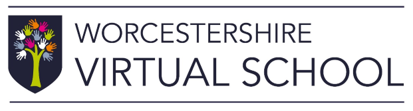 What is a SMART target?Follow these steps to write your own SMART target.Identify the broad area of need. Is it learning, social, emotional …?Child A will improve use of grammatical structuresIdentify the specific skill in the area that the child/young person needs to develop. This needs to be well defined and clear to everyone. Defining what the outcome will look like supports this process. Child A will improve use of grammatical structuresOutcomes: 	M can use past tense endings with -edM will know the place for the adjective and nouns in sentences and use this for effectUse verb tenses consistently and correctly throughout their writingIdentify a measure of progress. This will need to identify specific criteria that measure progress toward the goal. Can you clearly answer Yes or No if someone asks if the child has achieved the target? Is there clear evidence to show that the target is achieved, and can this achievement be measured? For example, in time, puzzle pieces completed, number of bricks stacked.Child A will improve use of grammatical structuresOutcomes: 	M can use past tense endings with -edM will know the place for the adjective and nouns in sentences and use this for effectUse verb tenses consistently and correctly throughout their writingThrough identified feedback, DT can establish correct and consistent use of -ed endings, effective use of adjectives and consistent use of verb tenses in all aspects of written work, across the curriculum. Feedback via English teacher monitoring every lesson – feedback to DT every three weeks, Subject Leader for English once per half term through work scrutiny – feedback to DT. DT – book look (cross-curricular) twice a term.Check that target is achievable (attainable) and realistic (within reach, and relevant) for the child/young person.Add a time period by which the target should be concluded. There should be clearly defined timeline, including a starting date and an outcome date. This will help to identify impact of the support.Child A will improve use of grammatical structuresOutcomes: 	M can use past tense endings with -edM will know the place for the adjective and nouns in sentences and use this for effectUse verb tenses consistently and correctly throughout their writingThrough identified feedback, DT can establish correct and consistent use of -ed endings, effective use of adjectives and consistent use of verb tenses in all aspects of written work, across the curriculum. Feedback via English teacher monitoring every lesson – feedback to DT every three weeks, Subject Leader for English once per half term through work scrutiny – feedback to DT. DT – book look (cross-curricular) twice a term.By 13th December 2020Within the PEP target setting process, it is important to identify how the resources will aid the achievement of the target. Therefore, it is not sufficient to identify 2 x weekly TA support (30 mins). It is important that the TA support is defined. E.g.: Recap of spelling rules for -ed word endings, review of written work relating to targets, including editing to support correction of errors. 2 x weekly TA support (30 mins).